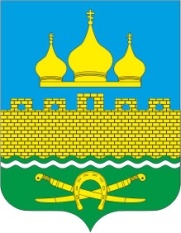 РОССИЙСКАЯ ФЕДЕРАЦИЯРОСТОВСКАЯ ОБЛАСТЬ НЕКЛИНОВСКИЙ РАЙОНМУНИЦИПАЛЬНОЕ ОБРАЗОВАНИЕ «ТРОИЦКОЕ СЕЛЬСКОЕ ПОСЕЛЕНИЕ»АДМИНИСТРАЦИЯ ТРОИЦКОГО СЕЛЬСКОГО ПОСЕЛЕНИЯПОСТАНОВЛЕНИЕот 15.09.2021 г.                                                                      № 64с. Троицкое«Об утверждении порядка установления и оценки применения обязательных требований, устанавливаемых муниципальными нормативными правовыми актами Троицкого сельского поселения»В соответствии с частью 5 статьи 2 Федерального закона от 31.07.2020 № 247-ФЗ «Об обязательных требованиях в Российской Федерации», руководствуясь Уставом муниципального образования «Троицкое сельское поселение», принятым Решением Собрания депутатов Троицкого сельского поселения от 21.02.2020 № 195, Администрация Троицкого сельского поселенияПОСТАНОВЛЯЕТ:1. Утвердить Порядок установления и оценки применения обязательных требований, устанавливаемых муниципальными нормативными правовыми актами Троицкого сельского поселения, согласно приложению.2. Контроль за исполнением постановления оставляю за собой.3. Настоящее постановление вступает в силу со дня его официального опубликования (обнародования).Глава АдминистрацииТроицкого сельского поселения						О.Н. ГуринаПриложениек постановлению Администрации Троицкого сельского поселения от15.09.2021 № 64ПОРЯДОКустановления и оценки применения обязательных требований, устанавливаемых муниципальными нормативными правовыми актами Троицкого сельского поселенияI. Общие положения1.1. Настоящий Порядок разработан в соответствии с Федеральнымзакономот 31.07.2020 № 247-ФЗ «Об обязательных требованиях в Российской Федерации» (далее - Федеральный закон № 247-ФЗ) и определяет правовые и организационные основы установления и оценки применения содержащихся в муниципальных нормативных правовых актах Троицкого сельского поселения обязательных требований, которые связаны с осуществлением предпринимательской и иной экономической деятельности и оценка соблюдения которых осуществляется в рамках муниципального контроля, привлечения к административной ответственности, осуществляемых органами местного самоуправления Троицкого сельского поселения (далее – обязательные требования).1.2. Установление и оценка применения обязательных требований осуществляются Администрацией Троицкого сельского поселения с соблюдением принципов, установленных Федеральным законом № 247-ФЗ.II. Порядок установления обязательных требований2.1.При установлении обязательных требований Администрацией Троицкого сельского поселения должны быть определены:1) содержание обязательных требований (условия, ограничения, запреты, обязанности);2) круг лиц, обязанных соблюдать обязательные требования;3) в зависимости от объекта установления обязательных требований:а) осуществляемая деятельность, совершаемые действия, в отношении которых устанавливаются обязательные требования;б) лица и используемые объекты, к которым предъявляются обязательные требования при осуществлении деятельности, совершении действий;в) результаты осуществления деятельности, совершения действий, в отношении которых устанавливаются обязательные требования;4) формы оценки соблюдения обязательных требований (муниципальный контроль, привлечение к административной ответственности);5) должностные лица Администрации Троицкого сельского поселения, осуществляющие оценку соблюдения обязательных требований.2.2.Положения нормативных правовых актов, устанавливающих обязательные требования, должны вступать в силу в сроки, определенные частями 1,2 статьи 3Федерального закона № 247-ФЗ.2.3. Нормативным правовым актом, устанавливающимобязательные требования, должен предусматриваться срок его действия, который не может превышать шесть лет со дня его вступления в силу.По результатам оценки применения обязательных требований, которая осуществляется в порядке, предусмотренном разделом IIIнастоящего Порядка, может быть принято решение о продлении установленного срокадействия нормативного правового акта, содержащего обязательные требования, не более чем на шесть лет.2.4. Проекты нормативных правовых актов, устанавливающих обязательные требования, подлежат публичному обсуждению.В целях публичного обсуждения проект нормативного правового акта, устанавливающего обязательные требования, подлежит размещению на официальном сайте Администрации Троицкого сельского поселения в информационно-телекоммуникационной сети «Интернет» (далее – официальный сайт).Одновременно с проектом нормативного правового акта, устанавливающего обязательные требования, на официальном сайте размещается информация о сроках проведения публичного обсуждения, разработчикепроекта нормативного правового акта, устанавливающего обязательные требования, электронном и почтовом адресах, по которым можно направить предложения и (или) замечания по проектунормативного правового акта, устанавливающего обязательные требования.2.5. Срок проведения публичного обсуждения проекта нормативного правового акта, устанавливающего обязательные требования, составляет 7 дней со дня его размещения на официальном сайте.Граждане и организации могут направить разработчику свои предложения и (или) замечания по проектунормативного правового акта, устанавливающего обязательные требования,по любому из адресов, указанных в информации, размещенной на официальном сайте в соответствии с требованиями абзаца третьего пункта 2.4 настоящего Порядка.2.6. В течение пяти дней со дня окончания срокапроведения публичных обсуждений разработчик рассматривает все поступившиепредложения и (или) замечанияпо проектунормативного правового акта, устанавливающего обязательные требования, поступившие в установленный для их приема срок.О результатах рассмотрения поступившего предложения и (или) замечания по проекту нормативного правового акта, устанавливающего обязательные требования, уведомляется гражданин или организация, направившие соответствующее предложение и (или) замечание.Предложение и (или) замечаниепо проекту нормативного правового акта, устанавливающего обязательные требования, поступившиепо истечению срока для их приема, подлежат возврату гражданину или организации, направившим соответствующее предложение и (или) замечание, без рассмотрения в течение трех дней со дня их поступления в Администрацию Троицкого сельского поселения. III. Порядок оценки применения обязательных требований3.1. При оценке применения обязательных требований такие требования подлежат оценке на соответствие принципам, установленным Федеральным законом № 247-ФЗ.3.2.Целями оценки применения обязательных требований являются:1) комплексная оценка системы обязательных требований в соответствующей сфере регулирования;2) оценка достижения цели введения обязательных требований;3) оценка эффективности введения обязательных требований;4) выявление избыточных обязательных требований.3.3. Оценка применения обязательных требований проводится уполномоченными должностными лицами Администрации Троицкого сельского поселения в соответствии с ежегодно утверждаемым главой Администрации Троицкого сельского поселения планом проведения оценки применения обязательных требований,содержащихся в муниципальных нормативных правовых актах Троицкого сельского поселения.3.4. Процедура оценки применения обязательных требований включает в себя следующие этапы:1) формирование проекта перечня нормативных правовых актов, устанавливающих обязательные требования, применение которых подлежит оценке (далее - перечень), с учетом плана проведения оценки применения обязательных требований, содержащихся в муниципальных нормативных правовых актахТроицкого сельского поселения, в том числе нормативных правовых актов, в отношении которых не установлен срок действия, утвержденного главой Администрации Троицкого сельского поселения, его публичное обсуждение на официальном сайте, доработка и утверждение перечня с учетом результатов его публичного обсуждения, опубликование перечня;2) формирование разработчиком муниципального нормативного правового актаТроицкого сельского поселения, устанавливающего обязательные требования, проекта доклада об оценке применения обязательных требований, содержащихся в муниципальных нормативных правовых актах Троицкого сельского поселения (далее – доклад), его публичное обсуждение на официальном сайте, доработка проекта доклада с учетом результатов его публичного обсуждения, подписание разработчиком и направление проекта доклада и перечня поступивших предложений и (или) замечаний по проекту доклада главе Администрации Троицкого сельского поселения;3) рассмотрение доработанного проекта доклада главой Администрации Троицкого сельского поселения,опубликованиеперечня поступивших предложений и (или) замечаний по проекту доклада и подписанногоглавой Администрации Троицкого сельского поселения доклада на официальном сайте и принятие одного из решений, указанных впункте 3.11настоящего Порядка.3.5. Нормативные правовые акты, устанавливающие обязательные требования, включаются в проект перечня не ранее чем за один год до окончания срока их действия.Проект перечня утверждается главой Администрации Троицкого сельского поселения и подлежит размещению на официальном сайте в целях публичного обсуждения.Одновременно с проектом перечня на официальном сайте размещается информация о сроках проведения публичного обсуждения проекта перечня, электронном и почтовом адресах, по которым можно направить предложения и (или) замечания по проектуперечня, порядок и срок рассмотрения предложений и (или) замечаний.Срок публичного обсуждения проекта перечня составляет не менее 20 днейсо дня его размещения на официальном сайте.3.6. Предложения и (или) замечания по проекту перечня рассматриваются Администрацией Троицкого сельского поселения в течение 10 дней со дня окончания срока публичных слушаний по проекту перечня.Предложения и (или) замечания по проекту перечня граждане, организации могут направить по любому из адресов, указанных в информации, размещенной на официальном сайте в соответствии с абзацем вторым настоящего пункта.По результатам рассмотрения поступивших предложений и (или) замечанийпо проекту перечня он подлежит доработке. Утвержденный главой Администрации Троицкого сельского поселения перечень размещается на официальном сайте не позднее30 днейсо дня окончания срока публичных слушаний по проекту перечня. 3.7. Источниками информации для подготовки проекта доклада являются:1) результаты мониторинга применения обязательных требований в установленной сфере деятельности, проводимого Администрацией Троицкого сельского поселения;2) результаты анализа осуществления контрольной деятельности;3) результаты анализа судебной практики по вопросам применения обязательных требований;4) обращения, предложения и замечания субъектов предпринимательской и иной экономической деятельности, к которым применяются обязательные требования, поступившие в том числе в рамках публичного обсуждения перечня;5) позиции федеральных органов исполнительной власти, органов исполнительной власти Ростовской области, в том числе полученные при разработке проекта нормативного правового акта, устанавливающего обязательные требования, на этапе правовой экспертизы, антикоррупционной экспертизы, оценки регулирующего воздействия;е) иные сведения, которые, по мнению Администрации Троицкого сельского поселения, позволяют оценить результаты применения обязательных требований.3.8. В проект доклада включаются:1) общая характеристика оцениваемых обязательных требований;2) результаты оценки применения обязательных требований;3) выводы и предложения по итогам оценки применения обязательных требований.3.9. Общая характеристика оцениваемых обязательных требований должна включать следующие сведения:1) цели введения обязательных требований;2) перечень муниципальных нормативных правовых актов Троицкого сельского поселения и содержащихся в них обязательных требований, в том числе реквизиты и источники официального опубликования муниципальных нормативных правовых актовТроицкого сельского поселения;3) сведения о внесенных вмуниципальные нормативныеправовые акты Троицкого сельского поселения изменениях (при наличии);4) сведения о полномочиях Администрации Троицкого сельского поселения на установление обязательных требований;5) период действия муниципальных нормативных правовых актовТроицкого сельского поселения и (или) их отдельных положений (при наличии);6) сфера осуществления предпринимательской и иной экономической деятельности и конкретные общественные отношения (группа общественных отношений), на регулирование которых направлены соответствующие обязательные требования;7) основные группы субъектов регулирования, иные заинтересованные лица, включая органы государственной власти, органы местного самоуправления, интересы которых затрагиваются оцениваемыми обязательными требованиями, количество таких лиц. 3.10. Результаты оценки применения обязательных требований должны содержать следующую информацию:1) соблюдение принципов установления и оценки применения обязательных требований, предусмотренных статьей 4Федерального закона № 247-ФЗ;2) достижение целей введения обязательных требований (снижение риска причинения вреда (ущерба) охраняемым законом ценностям, на устранение которого направлено установление соответствующих обязательных требований);3) оценка фактических расходов и доходов субъектов регулирования, связанных с необходимостью соблюдения установленных муниципальными нормативными правовыми актами Троицкого сельского поселения обязанностей или ограничений;4) информация о динамике ведения предпринимательской или иной экономической деятельности на территории Троицкого сельского поселения в соответствующей сфере общественных отношений в период действия обязательных требований, применение которых является предметом оценки;5) сведения об уровне соблюдения обязательных требований в соответствующей сфере регулирования, в том числе данные о привлечении к ответственности за нарушение обязательных требований, о типовых и массовых нарушениях обязательных требований;6) количество и анализ содержания обращений субъектов регулирования в Администрацию Троицкого сельского поселения, связанных с применением обязательных требований;7) количество и анализ содержания вступивших в законную силу судебных актов по спорам, связанным с применением обязательных требований, по делам об оспаривании муниципальных нормативных правовых актовТроицкого сельского поселения, содержащих обязательные требования, и актов, содержащих разъяснения законодательства и обладающих нормативными свойствами, в части разъяснений обязательных требований;8) иные сведения, которые позволяют оценить применение обязательных требований и достижение целей их установления.3.11. Выводы и предложения по итогам оценки применения обязательных требований должны содержать применительно к каждому рассматриваемому в рамках доклада муниципальному нормативному правовому актуТроицкого сельского поселенияодин из следующих выводов:1) о целесообразности дальнейшего применения обязательного требования (группы обязательных требований)без внесения изменений в соответствующий муниципальный нормативный правовой актТроицкого сельского поселения;2) о нецелесообразности дальнейшего применения обязательного требования (группы обязательных требований) и необходимости внесения изменений в соответствующий муниципальный нормативный правовой актТроицкого сельского поселения (с описанием предложений);3) о нецелесообразности дальнейшего применения обязательного требования (группы обязательных требований) и отмене (признании утратившим силу) муниципального нормативного правового акта Троицкого сельского поселения или его отдельных положений.3.12. Вывод о нецелесообразностидальнейшего применения обязательного требования (группы обязательных требований) и необходимости внесения изменений в соответствующий муниципальный нормативный правовой актТроицкого сельского поселения формулируется при выявлении одного или нескольких из следующих случаев:а) несоответствие системы обязательных требований или отдельных обязательных требований принципам Федерального закона № 247-ФЗ, вышестоящим нормативным правовым актам и (или) целям и положениям муниципальных программ Троицкого сельского поселения;б) недостижение обязательными требованиями целей их введения;в) невозможность исполнения обязательных требований, устанавливаемая в том числе при выявлении избыточности требований, несоразмерности расходов субъектов регулирования на их исполнение и администрирование с положительным эффектом (в том числе с положительным влиянием на снижение рисков, в целях устранения (снижения) которых установлены соответствующие обязательные требования);г) наличие в различных муниципальных нормативных правовых актах Троицкого сельского поселения (в том числе разной юридической силы) или в одном муниципальном нормативном правовом акте Троицкого сельского поселения противоречащихдруг другу обязательных требований;д) наличие в муниципальных нормативных правовых актах Троицкого сельского поселения неопределенных понятий, некорректных и (или) неоднозначных формулировок, не позволяющих единообразно применять и (или) исполнять обязательные требования;е) наличие неактуальных обязательных требований, не соответствующих современному уровню развития науки и техники и (или) негативно влияющих на развитие предпринимательской деятельности и технологий;ж) наличие устойчивых противоречий в практике применения обязательных требований.3.13. Вывод о нецелесообразности дальнейшего применения обязательного требования (группы обязательных требований) и необходимости отмены (признании утратившим силу) муниципального нормативного правового акта, содержащего обязательные требования, его отдельных положений может быть сформулирован при выявлении нескольких случаев, предусмотренных пунктом 3.12 настоящего Порядка, а также при выявлении хотя бы одного из следующих случаев:а) наличие дублирующих и (или) аналогичных по содержанию обязательных требований (групп обязательных требований) в нескольких или одном муниципальном нормативном правовом актеТроицкого сельского поселения;б) отсутствие у Администрации Троицкого сельского поселения предусмотренных в соответствии с законодательством Российской Федерации полномочий по установлению обязательных требований, являющихся предметом оценки применения обязательных требований.3.14. В целях обеспечения возможности проведения публичного обсуждения проект доклада подлежит размещению на официальном сайте не позднее чем за шесть месяцев до истечения срока действия соответствующего муниципального нормативного правового акта Троицкого сельского поселения, устанавливающего обязательные требования.При размещении проекта доклада на официальном сайте размещается информация о сроках проведения публичного обсуждения по проекту доклада, разработчикепроекта доклада, электронном и почтовом адресах, по которым можно направить предложения и (или) замечания по проектудоклада, порядке и сроке рассмотрения предложений и (или) замечаний по проекту доклада.Срок публичного обсуждения проекта доклада не может составлять менее20 рабочих дней со дня его размещения на официальном сайте.3.15.Предложения и (или) замечания по проекту доклада граждане, организации могут направить разработчику по любому из адресов, указанных в информации, размещенной на официальном сайте в соответствии с абзацем вторым пункта 3.14 настоящего Порядка.3.16. Предложения и (или) замечания по проекту доклада рассматриваются разработчиком проекта доклада в течение 30 дней со дня окончания срока публичных слушаний по проекту доклада.При этом разработчиком проекта докладаформируется переченьпоступивших предложений и (или) замечаний по проекту доклада, в котором указываются сведения о согласии с поступившим предложением и (или) замечанием или об отклонении поступившего предложения и (или) замечания, а также причины такого решения.3.17. Доклад, доработанный в связи с поступившими предложениями и (или) замечаниями, подписанный главой Администрации Троицкого сельского поселенияи перечень поступивших предложений и (или) замечаний по проекту доклада в течение пяти дней со дня окончания срока, указанного в абзаце первом пункта 3.16настоящего Порядка, размещается на официальном сайте.3.18. Глава АдминистрацииТроицкого сельского поселения с учетом перечня поступивших предложений и (или) замечаний по проекту доклада принимает одно из решений, предусмотренных пунктом 3.11 настоящего Порядка.3.19. На основании решения главы Администрации Троицкого сельского поселения, указанного в пункте 3.18настоящего Порядка, разработчикомпроекта доклада осуществляется подготовка проекта соответствующего муниципального нормативного правового акта Троицкого сельского поселения.